India Study VisitPreparations are under way for the 2020 India Study Visit. We have four students from St. Anthony’s and St. Aidan’s Sixth form going to visit Rajkot in north India in February next year. Students will have the opportunity to teach in our partner school, Panschil and will also learn traditional Indian crafts, cooking and dance. Outside of school our students will get to know the local area and will be hosted in the evening by local families. We cannot wait! 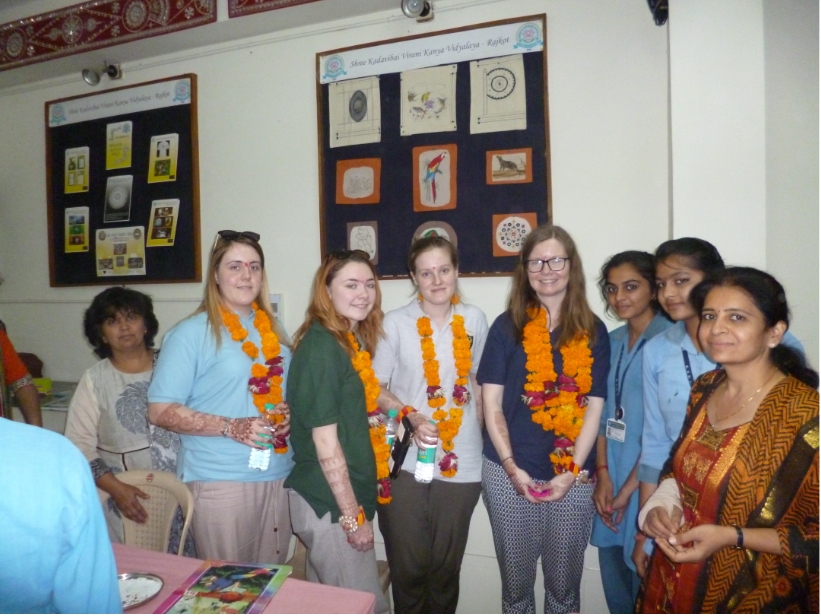 